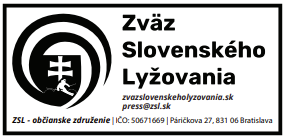 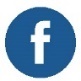 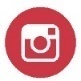 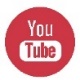 ŽIADOSŤ O UDELENIE VÝNIMKY Z KARANTÉNY NA VSTUP NA ÚZEMIE SLOVENSKEJ REPUBLIKY(Podľa § 8, písm. a) – aa), vyhlášky Úradu verejného zdravotníctva SR č 255./2021 V. v. SR)ŽIADOSŤ O UDELENIE VÝNIMKY Z KARANTÉNY NA VSTUP NA ÚZEMIE SLOVENSKEJ REPUBLIKY(Podľa § 8, písm. a) – aa), vyhlášky Úradu verejného zdravotníctva SR č 255./2021 V. v. SR)ŽIADOSŤ O UDELENIE VÝNIMKY Z KARANTÉNY NA VSTUP NA ÚZEMIE SLOVENSKEJ REPUBLIKY(Podľa § 8, písm. a) – aa), vyhlášky Úradu verejného zdravotníctva SR č 255./2021 V. v. SR)ŽIADOSŤ O UDELENIE VÝNIMKY Z KARANTÉNY NA VSTUP NA ÚZEMIE SLOVENSKEJ REPUBLIKY(Podľa § 8, písm. a) – aa), vyhlášky Úradu verejného zdravotníctva SR č 255./2021 V. v. SR)ŽIADOSŤ O UDELENIE VÝNIMKY Z KARANTÉNY NA VSTUP NA ÚZEMIE SLOVENSKEJ REPUBLIKY(Podľa § 8, písm. a) – aa), vyhlášky Úradu verejného zdravotníctva SR č 255./2021 V. v. SR)ŽIADOSŤ O UDELENIE VÝNIMKY Z KARANTÉNY NA VSTUP NA ÚZEMIE SLOVENSKEJ REPUBLIKY(Podľa § 8, písm. a) – aa), vyhlášky Úradu verejného zdravotníctva SR č 255./2021 V. v. SR)ŽIADOSŤ O UDELENIE VÝNIMKY Z KARANTÉNY NA VSTUP NA ÚZEMIE SLOVENSKEJ REPUBLIKY(Podľa § 8, písm. a) – aa), vyhlášky Úradu verejného zdravotníctva SR č 255./2021 V. v. SR)Žiadateľ/ka: Žiadateľ/ka: Žiadateľ/ka: Žiadateľ/ka: Žiadateľ/ka: Žiadateľ/ka: Žiadateľ/ka: Telefón a email:Telefón a email:Žiadame o výnimku na vstup pre:(zadajte len požadované údaje - vrátane žiadateľa/ky pokiaľ sa má výnimka vzťahovať aj na jeho/jej osobu)Žiadame o výnimku na vstup pre:(zadajte len požadované údaje - vrátane žiadateľa/ky pokiaľ sa má výnimka vzťahovať aj na jeho/jej osobu)Žiadame o výnimku na vstup pre:(zadajte len požadované údaje - vrátane žiadateľa/ky pokiaľ sa má výnimka vzťahovať aj na jeho/jej osobu)Žiadame o výnimku na vstup pre:(zadajte len požadované údaje - vrátane žiadateľa/ky pokiaľ sa má výnimka vzťahovať aj na jeho/jej osobu)Žiadame o výnimku na vstup pre:(zadajte len požadované údaje - vrátane žiadateľa/ky pokiaľ sa má výnimka vzťahovať aj na jeho/jej osobu)Žiadame o výnimku na vstup pre:(zadajte len požadované údaje - vrátane žiadateľa/ky pokiaľ sa má výnimka vzťahovať aj na jeho/jej osobu)Žiadame o výnimku na vstup pre:(zadajte len požadované údaje - vrátane žiadateľa/ky pokiaľ sa má výnimka vzťahovať aj na jeho/jej osobu)Meno a priezvisko cestujúcich *Číslo a typ cestovného dokladu/OPČíslo a typ cestovného dokladu/OPDátum narodeniaPríbuzenský vzťahDátum a čas (približný) vstupu na územie SRHraničný priechod*vrátane žiadateľa/ky pokiaľ sa má výnimka vzťahovať aj na jeho/jej osobu*vrátane žiadateľa/ky pokiaľ sa má výnimka vzťahovať aj na jeho/jej osobu*vrátane žiadateľa/ky pokiaľ sa má výnimka vzťahovať aj na jeho/jej osobu*vrátane žiadateľa/ky pokiaľ sa má výnimka vzťahovať aj na jeho/jej osobu*vrátane žiadateľa/ky pokiaľ sa má výnimka vzťahovať aj na jeho/jej osobu*vrátane žiadateľa/ky pokiaľ sa má výnimka vzťahovať aj na jeho/jej osobu*vrátane žiadateľa/ky pokiaľ sa má výnimka vzťahovať aj na jeho/jej osobuDôvod žiadosti o udelenie výnimky:Dôvod žiadosti o udelenie výnimky:Dôvod žiadosti o udelenie výnimky:Dôvod žiadosti o udelenie výnimky:Dôvod žiadosti o udelenie výnimky:Dôvod žiadosti o udelenie výnimky:Dôvod žiadosti o udelenie výnimky:Ochrana osobných údajovZa účelom vybavovania žiadosti o výnimku podľa § 6 vyhlášky č. 41/2021 V.v. Úradu verejného zdravotníctva SR, Ministerstvo školstva, vedy, výskumu a športu Slovenskej republiky so sídlom Stromová 1, 831 01 Bratislava, ako prevádzkovateľ spracúva osobné údaje žiadateľa/žiadateľky a jeho/jej rodinných príslušníkov a iných osôb, ktoré sú uvedené v tomto registračnom formulári. Osobné údaje rodinných príslušníkov a iných osôb boli získané od žiadateľa/žiadateľky, ktorý/á ich do formulára uviedol/a. Osobné údaje sú spracúvané na základe zákonnej povinnosti prevádzkovateľa podľa článku 6 ods. 1 písm. c) nariadenia Európskeho parlamentu a Rady (EÚ) 2016/679 z 27. apríla 2016 o ochrane fyzických osôb pri spracúvaní osobných údajov a o voľnom pohybe takýchto údajov, ktorým sa zrušuje smernica 95/46/ES (všeobecné nariadenie o ochrane údajov). Osobné údaje môžu byť poskytnuté Ministerstvu vnútra Slovenskej republiky a Úradu verejného zdravotníctva Slovenskej republiky. Osobné údaje nebudú predmetom cezhraničného prenosu. Viac informácií o spôsobe spracúvania osobných údajov je dostupných na https://www.minedu.sk/ochrana-osobnych-udajov-v-rezorte-skolstva/ Kontakt na zodpovednú osobu prevádzkovateľa: zodpovednaosoba@minedu.sk☐ Vyhlasujem, že som sa oboznámil/a s informáciami o ochrane osobných údajov a porozumel/a som im v plnom rozsahu.☐ Vyhlasujem, že som informoval/a všetkých uvedených rodinných príslušníkov a iné osoby o ochrane osobných údajov prevádzkovateľa.Ochrana osobných údajovZa účelom vybavovania žiadosti o výnimku podľa § 6 vyhlášky č. 41/2021 V.v. Úradu verejného zdravotníctva SR, Ministerstvo školstva, vedy, výskumu a športu Slovenskej republiky so sídlom Stromová 1, 831 01 Bratislava, ako prevádzkovateľ spracúva osobné údaje žiadateľa/žiadateľky a jeho/jej rodinných príslušníkov a iných osôb, ktoré sú uvedené v tomto registračnom formulári. Osobné údaje rodinných príslušníkov a iných osôb boli získané od žiadateľa/žiadateľky, ktorý/á ich do formulára uviedol/a. Osobné údaje sú spracúvané na základe zákonnej povinnosti prevádzkovateľa podľa článku 6 ods. 1 písm. c) nariadenia Európskeho parlamentu a Rady (EÚ) 2016/679 z 27. apríla 2016 o ochrane fyzických osôb pri spracúvaní osobných údajov a o voľnom pohybe takýchto údajov, ktorým sa zrušuje smernica 95/46/ES (všeobecné nariadenie o ochrane údajov). Osobné údaje môžu byť poskytnuté Ministerstvu vnútra Slovenskej republiky a Úradu verejného zdravotníctva Slovenskej republiky. Osobné údaje nebudú predmetom cezhraničného prenosu. Viac informácií o spôsobe spracúvania osobných údajov je dostupných na https://www.minedu.sk/ochrana-osobnych-udajov-v-rezorte-skolstva/ Kontakt na zodpovednú osobu prevádzkovateľa: zodpovednaosoba@minedu.sk☐ Vyhlasujem, že som sa oboznámil/a s informáciami o ochrane osobných údajov a porozumel/a som im v plnom rozsahu.☐ Vyhlasujem, že som informoval/a všetkých uvedených rodinných príslušníkov a iné osoby o ochrane osobných údajov prevádzkovateľa.Ochrana osobných údajovZa účelom vybavovania žiadosti o výnimku podľa § 6 vyhlášky č. 41/2021 V.v. Úradu verejného zdravotníctva SR, Ministerstvo školstva, vedy, výskumu a športu Slovenskej republiky so sídlom Stromová 1, 831 01 Bratislava, ako prevádzkovateľ spracúva osobné údaje žiadateľa/žiadateľky a jeho/jej rodinných príslušníkov a iných osôb, ktoré sú uvedené v tomto registračnom formulári. Osobné údaje rodinných príslušníkov a iných osôb boli získané od žiadateľa/žiadateľky, ktorý/á ich do formulára uviedol/a. Osobné údaje sú spracúvané na základe zákonnej povinnosti prevádzkovateľa podľa článku 6 ods. 1 písm. c) nariadenia Európskeho parlamentu a Rady (EÚ) 2016/679 z 27. apríla 2016 o ochrane fyzických osôb pri spracúvaní osobných údajov a o voľnom pohybe takýchto údajov, ktorým sa zrušuje smernica 95/46/ES (všeobecné nariadenie o ochrane údajov). Osobné údaje môžu byť poskytnuté Ministerstvu vnútra Slovenskej republiky a Úradu verejného zdravotníctva Slovenskej republiky. Osobné údaje nebudú predmetom cezhraničného prenosu. Viac informácií o spôsobe spracúvania osobných údajov je dostupných na https://www.minedu.sk/ochrana-osobnych-udajov-v-rezorte-skolstva/ Kontakt na zodpovednú osobu prevádzkovateľa: zodpovednaosoba@minedu.sk☐ Vyhlasujem, že som sa oboznámil/a s informáciami o ochrane osobných údajov a porozumel/a som im v plnom rozsahu.☐ Vyhlasujem, že som informoval/a všetkých uvedených rodinných príslušníkov a iné osoby o ochrane osobných údajov prevádzkovateľa.Ochrana osobných údajovZa účelom vybavovania žiadosti o výnimku podľa § 6 vyhlášky č. 41/2021 V.v. Úradu verejného zdravotníctva SR, Ministerstvo školstva, vedy, výskumu a športu Slovenskej republiky so sídlom Stromová 1, 831 01 Bratislava, ako prevádzkovateľ spracúva osobné údaje žiadateľa/žiadateľky a jeho/jej rodinných príslušníkov a iných osôb, ktoré sú uvedené v tomto registračnom formulári. Osobné údaje rodinných príslušníkov a iných osôb boli získané od žiadateľa/žiadateľky, ktorý/á ich do formulára uviedol/a. Osobné údaje sú spracúvané na základe zákonnej povinnosti prevádzkovateľa podľa článku 6 ods. 1 písm. c) nariadenia Európskeho parlamentu a Rady (EÚ) 2016/679 z 27. apríla 2016 o ochrane fyzických osôb pri spracúvaní osobných údajov a o voľnom pohybe takýchto údajov, ktorým sa zrušuje smernica 95/46/ES (všeobecné nariadenie o ochrane údajov). Osobné údaje môžu byť poskytnuté Ministerstvu vnútra Slovenskej republiky a Úradu verejného zdravotníctva Slovenskej republiky. Osobné údaje nebudú predmetom cezhraničného prenosu. Viac informácií o spôsobe spracúvania osobných údajov je dostupných na https://www.minedu.sk/ochrana-osobnych-udajov-v-rezorte-skolstva/ Kontakt na zodpovednú osobu prevádzkovateľa: zodpovednaosoba@minedu.sk☐ Vyhlasujem, že som sa oboznámil/a s informáciami o ochrane osobných údajov a porozumel/a som im v plnom rozsahu.☐ Vyhlasujem, že som informoval/a všetkých uvedených rodinných príslušníkov a iné osoby o ochrane osobných údajov prevádzkovateľa.Ochrana osobných údajovZa účelom vybavovania žiadosti o výnimku podľa § 6 vyhlášky č. 41/2021 V.v. Úradu verejného zdravotníctva SR, Ministerstvo školstva, vedy, výskumu a športu Slovenskej republiky so sídlom Stromová 1, 831 01 Bratislava, ako prevádzkovateľ spracúva osobné údaje žiadateľa/žiadateľky a jeho/jej rodinných príslušníkov a iných osôb, ktoré sú uvedené v tomto registračnom formulári. Osobné údaje rodinných príslušníkov a iných osôb boli získané od žiadateľa/žiadateľky, ktorý/á ich do formulára uviedol/a. Osobné údaje sú spracúvané na základe zákonnej povinnosti prevádzkovateľa podľa článku 6 ods. 1 písm. c) nariadenia Európskeho parlamentu a Rady (EÚ) 2016/679 z 27. apríla 2016 o ochrane fyzických osôb pri spracúvaní osobných údajov a o voľnom pohybe takýchto údajov, ktorým sa zrušuje smernica 95/46/ES (všeobecné nariadenie o ochrane údajov). Osobné údaje môžu byť poskytnuté Ministerstvu vnútra Slovenskej republiky a Úradu verejného zdravotníctva Slovenskej republiky. Osobné údaje nebudú predmetom cezhraničného prenosu. Viac informácií o spôsobe spracúvania osobných údajov je dostupných na https://www.minedu.sk/ochrana-osobnych-udajov-v-rezorte-skolstva/ Kontakt na zodpovednú osobu prevádzkovateľa: zodpovednaosoba@minedu.sk☐ Vyhlasujem, že som sa oboznámil/a s informáciami o ochrane osobných údajov a porozumel/a som im v plnom rozsahu.☐ Vyhlasujem, že som informoval/a všetkých uvedených rodinných príslušníkov a iné osoby o ochrane osobných údajov prevádzkovateľa.Ochrana osobných údajovZa účelom vybavovania žiadosti o výnimku podľa § 6 vyhlášky č. 41/2021 V.v. Úradu verejného zdravotníctva SR, Ministerstvo školstva, vedy, výskumu a športu Slovenskej republiky so sídlom Stromová 1, 831 01 Bratislava, ako prevádzkovateľ spracúva osobné údaje žiadateľa/žiadateľky a jeho/jej rodinných príslušníkov a iných osôb, ktoré sú uvedené v tomto registračnom formulári. Osobné údaje rodinných príslušníkov a iných osôb boli získané od žiadateľa/žiadateľky, ktorý/á ich do formulára uviedol/a. Osobné údaje sú spracúvané na základe zákonnej povinnosti prevádzkovateľa podľa článku 6 ods. 1 písm. c) nariadenia Európskeho parlamentu a Rady (EÚ) 2016/679 z 27. apríla 2016 o ochrane fyzických osôb pri spracúvaní osobných údajov a o voľnom pohybe takýchto údajov, ktorým sa zrušuje smernica 95/46/ES (všeobecné nariadenie o ochrane údajov). Osobné údaje môžu byť poskytnuté Ministerstvu vnútra Slovenskej republiky a Úradu verejného zdravotníctva Slovenskej republiky. Osobné údaje nebudú predmetom cezhraničného prenosu. Viac informácií o spôsobe spracúvania osobných údajov je dostupných na https://www.minedu.sk/ochrana-osobnych-udajov-v-rezorte-skolstva/ Kontakt na zodpovednú osobu prevádzkovateľa: zodpovednaosoba@minedu.sk☐ Vyhlasujem, že som sa oboznámil/a s informáciami o ochrane osobných údajov a porozumel/a som im v plnom rozsahu.☐ Vyhlasujem, že som informoval/a všetkých uvedených rodinných príslušníkov a iné osoby o ochrane osobných údajov prevádzkovateľa.Ochrana osobných údajovZa účelom vybavovania žiadosti o výnimku podľa § 6 vyhlášky č. 41/2021 V.v. Úradu verejného zdravotníctva SR, Ministerstvo školstva, vedy, výskumu a športu Slovenskej republiky so sídlom Stromová 1, 831 01 Bratislava, ako prevádzkovateľ spracúva osobné údaje žiadateľa/žiadateľky a jeho/jej rodinných príslušníkov a iných osôb, ktoré sú uvedené v tomto registračnom formulári. Osobné údaje rodinných príslušníkov a iných osôb boli získané od žiadateľa/žiadateľky, ktorý/á ich do formulára uviedol/a. Osobné údaje sú spracúvané na základe zákonnej povinnosti prevádzkovateľa podľa článku 6 ods. 1 písm. c) nariadenia Európskeho parlamentu a Rady (EÚ) 2016/679 z 27. apríla 2016 o ochrane fyzických osôb pri spracúvaní osobných údajov a o voľnom pohybe takýchto údajov, ktorým sa zrušuje smernica 95/46/ES (všeobecné nariadenie o ochrane údajov). Osobné údaje môžu byť poskytnuté Ministerstvu vnútra Slovenskej republiky a Úradu verejného zdravotníctva Slovenskej republiky. Osobné údaje nebudú predmetom cezhraničného prenosu. Viac informácií o spôsobe spracúvania osobných údajov je dostupných na https://www.minedu.sk/ochrana-osobnych-udajov-v-rezorte-skolstva/ Kontakt na zodpovednú osobu prevádzkovateľa: zodpovednaosoba@minedu.sk☐ Vyhlasujem, že som sa oboznámil/a s informáciami o ochrane osobných údajov a porozumel/a som im v plnom rozsahu.☐ Vyhlasujem, že som informoval/a všetkých uvedených rodinných príslušníkov a iné osoby o ochrane osobných údajov prevádzkovateľa.Potvrdzujem, že údaje uvedené v tejto žiadosti sú úplné, pravdivé a preukázateľné a som si vedomý dôsledkov, ktoré môžu vyplynúť z uvedenia nepravdivých alebo neúplných údajov. V                     dňa                                                                                                ......................................................................	                                                                                                                                              (potvrdzujúca organizácia)V                      dňa	                                                                                                                               .....................................................................	                                                                                                                                             (meno a priezvisko žiadateľa)Potvrdzujem, že údaje uvedené v tejto žiadosti sú úplné, pravdivé a preukázateľné a som si vedomý dôsledkov, ktoré môžu vyplynúť z uvedenia nepravdivých alebo neúplných údajov. V                     dňa                                                                                                ......................................................................	                                                                                                                                              (potvrdzujúca organizácia)V                      dňa	                                                                                                                               .....................................................................	                                                                                                                                             (meno a priezvisko žiadateľa)Potvrdzujem, že údaje uvedené v tejto žiadosti sú úplné, pravdivé a preukázateľné a som si vedomý dôsledkov, ktoré môžu vyplynúť z uvedenia nepravdivých alebo neúplných údajov. V                     dňa                                                                                                ......................................................................	                                                                                                                                              (potvrdzujúca organizácia)V                      dňa	                                                                                                                               .....................................................................	                                                                                                                                             (meno a priezvisko žiadateľa)Potvrdzujem, že údaje uvedené v tejto žiadosti sú úplné, pravdivé a preukázateľné a som si vedomý dôsledkov, ktoré môžu vyplynúť z uvedenia nepravdivých alebo neúplných údajov. V                     dňa                                                                                                ......................................................................	                                                                                                                                              (potvrdzujúca organizácia)V                      dňa	                                                                                                                               .....................................................................	                                                                                                                                             (meno a priezvisko žiadateľa)Potvrdzujem, že údaje uvedené v tejto žiadosti sú úplné, pravdivé a preukázateľné a som si vedomý dôsledkov, ktoré môžu vyplynúť z uvedenia nepravdivých alebo neúplných údajov. V                     dňa                                                                                                ......................................................................	                                                                                                                                              (potvrdzujúca organizácia)V                      dňa	                                                                                                                               .....................................................................	                                                                                                                                             (meno a priezvisko žiadateľa)Potvrdzujem, že údaje uvedené v tejto žiadosti sú úplné, pravdivé a preukázateľné a som si vedomý dôsledkov, ktoré môžu vyplynúť z uvedenia nepravdivých alebo neúplných údajov. V                     dňa                                                                                                ......................................................................	                                                                                                                                              (potvrdzujúca organizácia)V                      dňa	                                                                                                                               .....................................................................	                                                                                                                                             (meno a priezvisko žiadateľa)Potvrdzujem, že údaje uvedené v tejto žiadosti sú úplné, pravdivé a preukázateľné a som si vedomý dôsledkov, ktoré môžu vyplynúť z uvedenia nepravdivých alebo neúplných údajov. V                     dňa                                                                                                ......................................................................	                                                                                                                                              (potvrdzujúca organizácia)V                      dňa	                                                                                                                               .....................................................................	                                                                                                                                             (meno a priezvisko žiadateľa)